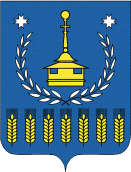 СОВЕТ ДЕПУТАТОВ МУНИЦИПАЛЬНОГО ОБРАЗОВАНИЯ «СВЕТЛЯНСКОЕ»«СВЕТЛОЙ» МУНИЦИПАЛ  КЫЛДЫТЭТЫСЬДЕПУТАТЪЁСЛЭН КЕНЕШСЫР Е Ш Е Н И ЕО территориальном общественном самоуправлении в муниципальном образовании «Светлянское»Принято Советом депутатов муниципального образования«Светлянское»                                                                                            25 декабря 2019 годаВ соответствии со статьей 27 Федерального закона от 06.10.2003 года № 131-ФЗ «Об общих принципах организации местного самоуправления в Российской Федерации», Уставом муниципального образования «Светлянское», Совет депутатов муниципального образования «Светлянское» решает:1. Утвердить прилагаемое Положение о территориальном общественном самоуправлении в муниципальном образовании «Светлянское».2. Настоящее Решение вступает в силу после его официального опубликования.3. Настоящее Решение подлежит опубликованию в Информационном вестнике муниципального образования «Светлянское» и на официальном сайте муниципального образования «Светлянское» в сети «Интернет» по адресу: http://mosvetloe.ruПредседатель совета депутатов муниципального образования«Светлянское»	    							З.А.ВострокнутоваГлава муниципального образования    «Светлянское»                                                                                            М.А.Воронцовас. Светлое25 декабря 2019 г.№ 26-157.8 УТВЕРЖДЕНО Решением Совета депутатов  муниципального образования «Светлянское»от 25 декабря 2019 г.  № 26-157.8Положениео территориальном общественном самоуправлении вмуниципальном образовании «Светлянское»1. Настоящее Положение разработано в соответствии с Конституцией Российской Федерации, Федеральным законом от 06.10.2003 № 131-ФЗ «Об общих принципах организации местного самоуправления в Российской Федерации», Уставом муниципального образования «Светлянское».Глава 1. ОБЩИЕ ПОЛОЖЕНИЯ2. Положение определяет порядок организации и осуществления территориального общественного самоуправления, установления границ территории, на которой осуществляется территориальное общественное самоуправление, порядок регистрации уставов территориальных общественных самоуправлений, а также условия и порядок выделения необходимых денежных средств из бюджета муниципального образования «Светлянское» (далее – бюджет муниципального образования).3. Территориальное общественное самоуправление (далее – ТОС) – самоорганизация граждан по месту их жительства на части территории муниципального образования «Светлянское» для самостоятельного и под свою ответственность осуществления собственных инициатив по вопросам местного значения.4. ТОС является формой непосредственного осуществления населением местного самоуправления на части территории муниципального образования «Светлянское».Глава 2. ПРОВЕДЕНИЕ СОБРАНИЯ (КОНФЕРЕНЦИИ) ГРАЖДАН ПО ВОПРОСАМ ОРГАНИЗАЦИИ ТОС5. С целью организации ТОС инициативная группа граждан (далее – инициативная группа), проживающих на соответствующей территории, численностью не менее 7 человек обращается с письменным ходатайством в Совет депутатов муниципального образования «Светлянское» (далее – Совет депутатов) о назначении собрания, конференции граждан по вопросам организации ТОС (далее – собрание, конференция граждан).6. К ходатайству, указанному в пункте 5 настоящего Положения, в обязательном порядке прилагаются:1) описание границ территории, на которой предполагается осуществление территориального общественного самоуправления, 2) предложения по составу комиссии по организации собрания, конференции граждан (далее – комиссия), подготовленные с учетом пункта 12 настоящего Положения.7. В обращении инициативной группы должны быть указаны:1) цель проведения собрания, конференции граждан;2) место и время проведения собрания, конференции граждан;3) примерное количество участников собрания, конференции граждан.8. Письменное обращение инициативной группы после его поступления рассматривается на ближайшем заседании Совета депутатов, на котором принимается одно из следующих решений:1) о назначении собрания, конференции граждан;2) в случае несоответствия обращения требованиям, предусмотренных в пункте 7 настоящего Положения – об отказе в назначении собрания, конференции граждан.9. В решении о назначении собрания, конференции граждан должно быть указано:1) дата, время и место проведения собрания, конференции граждан.10. О принятом решении инициативная группа уведомляется в письменном виде.11. В случае необходимости переноса даты назначенного собрания, конференции граждан комиссия принимает соответствующее решение и уведомляет об этом Совет депутатов в письменном виде.12. В состав комиссии могут входить: 1) члены инициативной группы, 2) депутаты Совета депутатов, 3) специалисты Администрации муниципального образования «Светлянское» (далее – Администрация).13. Комиссия проводит следующие мероприятия:1) не менее чем за 5 дней до даты проведения собрания, конференции граждан извещает жителей соответствующей территории о дате, месте и времени проведения собрания, конференции граждан;2) определяет процедуру проведения собрания жителей по выдвижению делегатов на конференцию граждан, в том числе устанавливает норму представительства;3) подготавливает проект повестки собрания, конференции граждан;4) проводит регистрацию жителей или делегатов, прибывших на собрание, конференцию граждан;5) подготавливает проект устава ТОС;6) вносит предложения по установлению границ территории деятельности ТОС;7) уполномочивает своего представителя для открытия и ведения собрания, конференции граждан до избрания председательствующего;14. Собрание, конференция граждан принимают устав ТОС, а также могут принять решение об избрании органов ТОС, о выборе полномочных представителей ТОС в целях, предусмотренных главами 3 и 4 настоящего Положения.15. Решения собрания, конференции граждан принимаются открытым голосованием простым большинством голосов от общего числа присутствующих и оформляются соответствующим протоколом.16. В протоколе указываются: 1) дата и место проведения собрания, конференции граждан; 2) общее число жителей, проживающих на соответствующей территории и имеющих право принимать участие в собрании, конференции граждан по вопросам организации и осуществления ТОС; 3) количество граждан, принявших участие в собрании, конференции граждан; 4) вопросы, рассмотренные собранием, конференцией граждан; 5) результаты голосования и принятые решения. 6) протокол собрания подписывается председательствующим и секретарем собрания, конференции граждан.Глава 3. ТЕРРИТОРИЯ ОСУЩЕСТВЛЕНИЯ ТОС17. ТОС осуществляется на определенной части территорий проживания жителей: подъезд многоквартирного жилого дома; многоквартирный жилой дом; группа жилых домов, жилой микрорайон; сельский населенный пункт, не являющийся поселением, иные территории проживания жителей.18. Границы территории, на которой осуществляется ТОС, устанавливаются решением Совета депутатов по предложению населения, проживающего на данной территории.19. Обязательные условия установления границы территории ТОС:1) границы территории, на которой осуществляется ТОС, не могут выходить за границы территории муниципального образования «Светлянское»;2) неразрывность территории, на которой осуществляется ТОС, в случае, если в его состав входит более одного жилого дома.20. Для установления границ территории ТОС лица, уполномоченные собранием, конференцией граждан, не позднее 30 дней после проведения собрания, конференции граждан обращаются в Совет депутатов с заявлением об установлении границ территории, на которой осуществляется территориальное общественное самоуправление, к которому прилагаются:1) копия протокола собрания, конференции граждан, содержащая решение о принятии устава ТОС, 2) копия устава ТОС, 3) копия списка участников собрания, конференции граждан по форме согласно приложению № 1 к настоящему Положению, а также копии протоколов (иных документов) по выборам делегатов на конференцию граждан. 21. Изменение границ ТОС осуществляется решением Совета депутатов по инициативе ТОС или группы жителей, проживающих на территории ТОС.22. Для изменения границ ТОС по инициативе органа ТОС или группы граждан, проживающих на данной территории, уполномоченные собранием, конференцией граждан лица не позднее 30 дней после проведения собрания, конференции граждан обращаются в Совет депутатов с заявлением об изменении границ территории, на которой осуществляется ТОС, к которому прилагаются: 1) копия протокола собрания, конференции граждан ТОС, содержащая решение об изменении границ ТОС, 2) копия списка участников собрания, конференции граждан ТОС по форме согласно приложению № 1 к настоящему Положению, 3) описание измененных границ ТОС.23. Совет депутатов в месячный срок со дня получения от уполномоченных лиц заявления и копий документов, указанных в пунктах 20 или 22 настоящего Положения, принимает решение об установлении границы территории, на которой осуществляется территориальное общественное самоуправление, или об изменении границы территории, на которой осуществляется территориальное общественное самоуправление.24. Совет депутатов направляет копию решения Совета депутатов об установлении границы территории, на которой осуществляется территориальное общественное самоуправление, или об изменении границы территории, на которой осуществляется территориальное общественное самоуправление, в Администрацию в течение трех рабочих дней с момента его принятия.Глава 4. РЕГИСТРАЦИЯ УСТАВА ТОС25. ТОС считается учрежденным с момента регистрации устава ТОС.26. Органом, уполномоченным на регистрацию устава ТОС, является Администрация муниципального образования «Светлянское».27. Регистрация устава ТОС производится после принятия Советом депутатов решения об установлении границ.28. Для регистрации устава ТОС лица, уполномоченные собранием, конференцией граждан, обращаются в Администрацию с заявлением о регистрации устава ТОС, к которому прилагаются:1) копия протокола собрания, конференции граждан, содержащего решение о принятии устава ТОС, а также копия списка участников собрания, конференции граждан по форме согласно приложению № 1 к настоящему Положению;2) два экземпляра принятого собранием, конференцией граждан устава (прошитого, пронумерованного, скрепленного подписями уполномоченных лиц), один из которых остается после регистрации в Администрации.29. Администрация обязана рассмотреть представленные документы в течение одного месяца со дня их поступления и принять решение о регистрации устава ТОС либо об отказе в его регистрации.30. В регистрации устава ТОС может быть отказано в следующих случаях:1) представлен неполный пакет документов, предусмотренный пунктом 28 настоящего Положения;2) устав ТОС не соответствует требованиям, предусмотренным статьёй 27 Федерального закона от 06.10.2003 года № 131-ФЗ «Об общих принципах организации местного самоуправления в Российской Федерации», и (или) действующему законодательству;3) решение об организации ТОС и принятии устава ТОС приняты неправомочным составом собрания, конференции граждан.31. Регистрация устава ТОС оформляется изданием Администрацией постановления о регистрации Устава ТОС (о внесении в него изменений), внесением соответствующей записи в реестр ТОС, который ведется Администрацией, и проставлением отметки о регистрации на титульных листах устава ТОС.32. При регистрации устава ТОС Администрация:1) каждому ТОС присваивает индивидуальный учетный номер;2) лицу, уполномоченному собранием, конференцией граждан, выдается один экземпляр устава ТОС с отметкой о его регистрации в Администрации и постановление Администрации о регистрации устава ТОС.33. В реестр ТОС заносятся: 1) индивидуальный учетный номер;2) дата и номер постановления Администрации, которыми зарегистрирован устав ТОС;3) наименование ТОС (при его наличии); 4) дата проведения собрания, конференции граждан по вопросу организации ТОС и принятия устава ТОС; 5) сведения об установленных границах территории ТОС; 6) сведения о руководителе ТОС (при его наличии); 7) адрес ТОС (для юридических лиц – юридический адрес); 8) контактная информация.34. Изменения или дополнения, вносимые в устав ТОС, подлежат регистрации в порядке, установленном настоящим Положением.35. Для регистрации изменений в устав ТОС лица, уполномоченные собранием, конференцией граждан, обращаются в Администрацию с заявлением о регистрации изменений в устав ТОС, к которому прилагаются:1) копия протокола собрания, конференции граждан, содержащего решение о принятии изменений в устав ТОС, а также копия списка участников собрания, конференции граждан по форме согласно приложению № 1 к настоящему Положению;2) два экземпляра устава ТОС с изменениями, принятыми собранием, конференцией граждан (прошитого, пронумерованного, скрепленного подписями уполномоченных лиц), один из которых остается после регистрации в Администрации.36. При регистрации изменений в устав ТОС лицу, уполномоченному собранием, конференцией граждан, выдается один экземпляр устава ТОС с внесенными в него изменениями с отметкой о его регистрации в Администрации и постановление Администрации о регистрации изменений в устав ТОС.37. В случае государственной регистрации ТОС в организационно-правовой форме некоммерческой организации руководитель органа ТОС обязан письменно уведомить Совет депутатов и Администрацию  в течение одного месяца после внесения в единый государственный реестр юридических лиц сведений о создании ТОС как некоммерческой организации.Глава 5. ПОРЯДОК ОСУЩЕСТВЛЕНИЯ ТЕРРИТОРИАЛЬНОГООБЩЕСТВЕННОГО САМОУПРАВЛЕНИЯ38. Территориальное общественное самоуправление осуществляется на территории муниципального образования «Светлянское» непосредственно населением посредством проведения собраний, конференций граждан, а также посредством создания органов ТОС (комитет, совет, иной орган).39. Полномочия органов ТОС определяются в соответствии с законодательством.40. Порядок формирования, прекращения полномочий, права и обязанности, срок полномочий органов ТОС, принятия решений органами ТОС устанавливаются уставом ТОС.Глава 6.УСЛОВИЯ И ПОРЯДОК ВЫДЕЛЕНИЯ ДЕНЕЖНЫХ СРЕДСТВИЗ БЮДЖЕТА МУНИЦИПАЛЬНОГО ОБРАЗОВАНИЯ «СВЕТЛЯНСКОЕ»41. В бюджете муниципального образования «Светлянское» могут быть предусмотрены средства для осуществления органами ТОС хозяйственной деятельности по благоустройству территории, иной хозяйственной деятельности, направленной на удовлетворение социально-бытовых потребностей граждан, проживающих на соответствующей территории. Выделение указанных средств осуществляется на основании договора, заключенного между органами ТОС и Администрацией.42. Администрация осуществляет контроль за расходованием ТОС выделенных средств из бюджета муниципального образования «Светлянское».43. В случае, если ТОС использует средства бюджета муниципального образования «Светлянское», то органы ТОС обязаны представлять в Администрацию отчеты об использовании бюджетных средств в порядке и сроки, установленные договором.44. Отношения, связанные с формированием заявки на выделение бюджетных средств для выполнения отдельных функций ТОС, порядком ее рассмотрения и принятием соответствующего решения по ней, регулируются правовым актом Администрации, изданным с учетом требований Бюджетного кодекса РФ.Глава 7. ВЗАИМООТНОШЕНИЯ ТОС С ОРГАНАМИ МЕСТНОГО САМОУПРАВЛЕНИЯ МУНИЦИПАЛЬНОГО ОБРАЗОВАНИЯ «СВЕТЛЯНСКОЕ»45. Органы местного самоуправления муниципального образования «Светлянское»:1) разрабатывают правовые акты, регулирующие деятельность ТОС в соответствии с законодательством РФ;2) оказывают содействие населению в осуществлении права на ТОС;3) координируют деятельность органов ТОС, оказывают им информационную, организационную и методическую поддержку;4) оказывают помощь в разработке уставов ТОС;5) способствуют выполнению решений общих собраний, конференций граждан ТОС, принятых в пределах их компетенций;6) учитывают в своих решениях мнение населения, проживающего в границах территории ТОС;7) могут устанавливать сферы совместной компетенции с ТОС, а также перечень вопросов, решения по которым не могут быть приняты без согласия с ТОС;8) взаимодействуют с органами ТОС при осуществлении хозяйственной деятельности по благоустройству территории, иной хозяйственной деятельности, направленной на удовлетворение социально-бытовых потребностей жителей, проживающих в границах территории ТОС, на договорной основе с использованием средств бюджета муниципального образования «Светлянское»;9) осуществляют другие полномочия по взаимодействию с ТОС.46. Органы ТОС вправе:1) участвовать в заседаниях органов местного самоуправления муниципального образования «Светлянское» при обсуждении вопросов, затрагивающих интересы населения, проживающего в границах территории ТОС, с правом совещательного голоса;2) информировать органы местного самоуправления о мнениях граждан, высказанных на собраниях, конференциях граждан;3) подавать предложения в органы местного самоуправления муниципального образования «Светлянское» по вопросам, входящим в компетенцию органов ТОС;4) информировать население о решениях органов местного самоуправления муниципального образования «Светлянское»;5) представлять и защищать общественные интересы, собственные права, законные интересы жителей, проживающих на данной территории, в органах государственной власти и управления, органах местного самоуправления, судах и других государственных и негосударственных организациях, учреждениях и на предприятиях;6) выявлять мнение населения данной территории по вопросам местного значения, затрагивающим интересы населения, организовывать и проводить на данной территории местные опросы в установленном порядке;7) осуществлять исполнение муниципального заказа в установленном порядке;8) создавать в установленном порядке кооперативы, предприятия и организации, удовлетворяющие потребности населения в товарах и услугах;9) выступать заказчиком на выполнение работ по благоустройству территории и коммунальному обслуживанию населения, строительству и ремонту жилищного фонда, объектов социальной инфраструктуры с использованием предусмотренных на их выполнение средств местного бюджета или собственных финансовых ресурсов;10) кооперировать на добровольной основе средства населения, предприятий, учреждений и организаций для финансирования целевых социальных программ;11) определять в соответствии со своим уставом штаты и порядок оплаты труда работников;12) свободно распространять информацию о своей деятельности;13) учреждать средства массовой информации и осуществлять издательскую деятельность;14) выступать с инициативами по различным вопросам общественной жизни, вносить предложения в органы государственной власти и органы местного самоуправления по вопросам местного значения.47. Органы местного самоуправления муниципального образования «Светлянское» не вправе препятствовать осуществлению ТОС, вмешиваться в деятельность органов ТОС, осуществляемую ими в пределах своих полномочий, определенных законодательством и нормативными правовыми актами, за исключением случаев, предусмотренных настоящим Положением.48. Органы местного самоуправления муниципального образования «Светлянское» в своей работе с населением опираются на помощь ТОС, изучают их мнение по вопросам, затрагивающим интересы жителей соответствующей территории.Глава 8.ОТВЕТСТВЕННОСТЬ ТОС ПЕРЕД ГРАЖДАНАМИ И ОРГАНАМИ МЕСТНОГО САМОУПРАВЛЕНИЯ МУНИЦИПАЛЬНОГО ОБРАЗОВАНИЯ «СВЕТЛЯНСКОЕ»49. Ответственность органов ТОС перед гражданами наступает в случае нарушения этими органами законодательства Российской Федерации, настоящего Положения, устава ТОС либо утраты этими органами или выборным лицом доверия со стороны граждан. Основания и виды ответственности органов ТОС определяются законодательством Российской Федерации, уставом ТОС.50. Органы ТОС несут равную ответственность за исполнение заключенных договоров и соглашений по исполнению взятых на себя обязательств и полномочий в соответствии с законодательством Российской Федерации и уставом ТОС.Глава 9.ПРЕКРАЩЕНИЕ ДЕЯТЕЛЬНОСТИ ТОС51. Деятельность ТОС, являющегося юридическим лицом, прекращается в соответствии с гражданским законодательством добровольно на основе решения собрания, конференции граждан либо на основании решения суда в установленных законом случаях.52. Деятельность ТОС, не являющегося юридическим лицом, прекращается на основе решения собрания, конференции граждан (либо путем самороспуска).53. Решение о прекращении осуществления ТОС представляется в уполномоченный орган в течение 5 дней после его принятия для внесения соответствующей записи в реестр уставов ТОС.54. Деятельность ТОС прекращается с момента внесения записи об этом в реестр уставов ТОС. В случае, если ТОС является юридическим лицом, его ликвидация считается завершенной с момента внесения записи об этом в единый государственный реестр юридических лиц.55. При прекращении осуществления ТОС бюджетные средства, имущество, находящееся на балансе, приобретенное за счет средств местного бюджета или переданное органами местного самоуправления муниципального образования «Светлянское», подлежат передаче в муниципальную собственность муниципального образования «Светлянское».СПИСОКУЧАСТНИКОВ СОБРАНИЯ (КОНФЕРЕНЦИИ)    	Мы,   нижеподписавшиеся,   приняли  участие  в  собрании  (конференции) граждан «____»_______________________на территории ______________________________________________________________________________________________________________________________________________________________________________________________________________________________________________________________________________________в целях__________________________________________________________________________________________________________________________________________________________________________________________________________________________________________________________________________________________________________________________________________________________________________________________________________________________________________________________________________________________________________________________________________________________________________Приложение  № 1 к  Положению о территориальном общественном самоуправлениив муниципальном образовании «Светлянское» №п/пФамилия, имя, отчествоДата рожденияАдрес места жительстваПодпись1234